Table A1 Descriptive statistics of crash data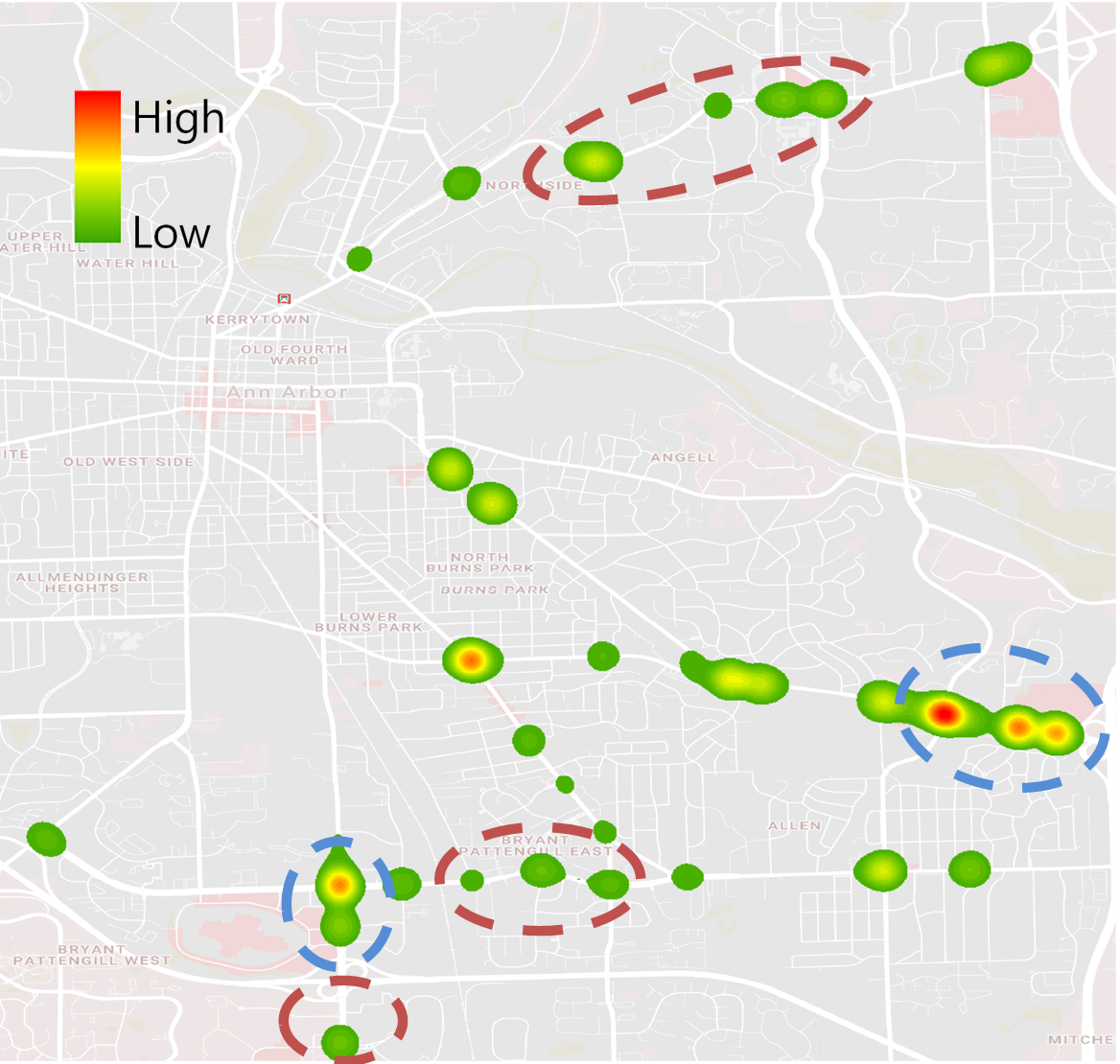 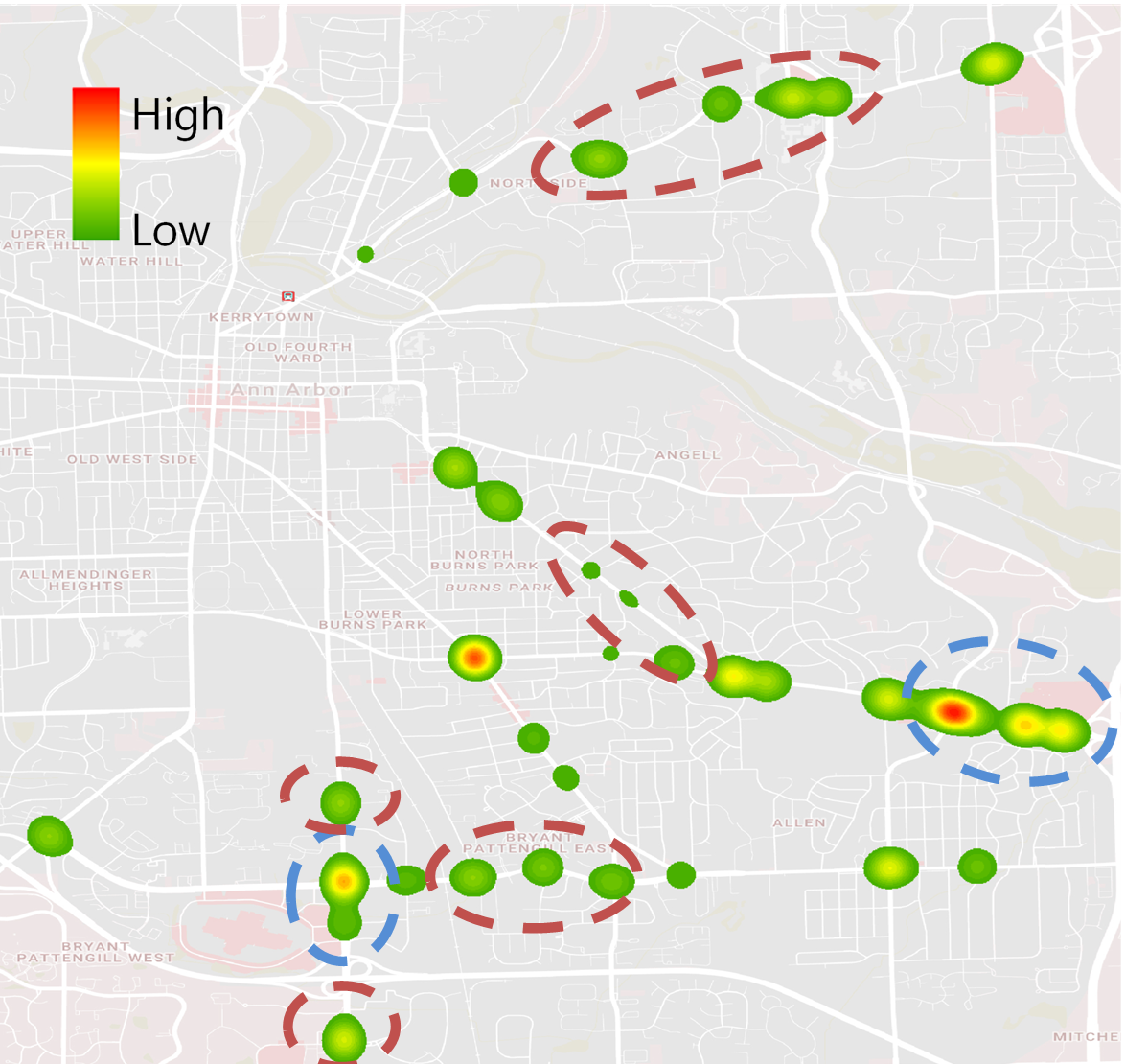 (a) before signal coordination                            (b) after signal coordinationFig. A1 Crash distribution on the heat map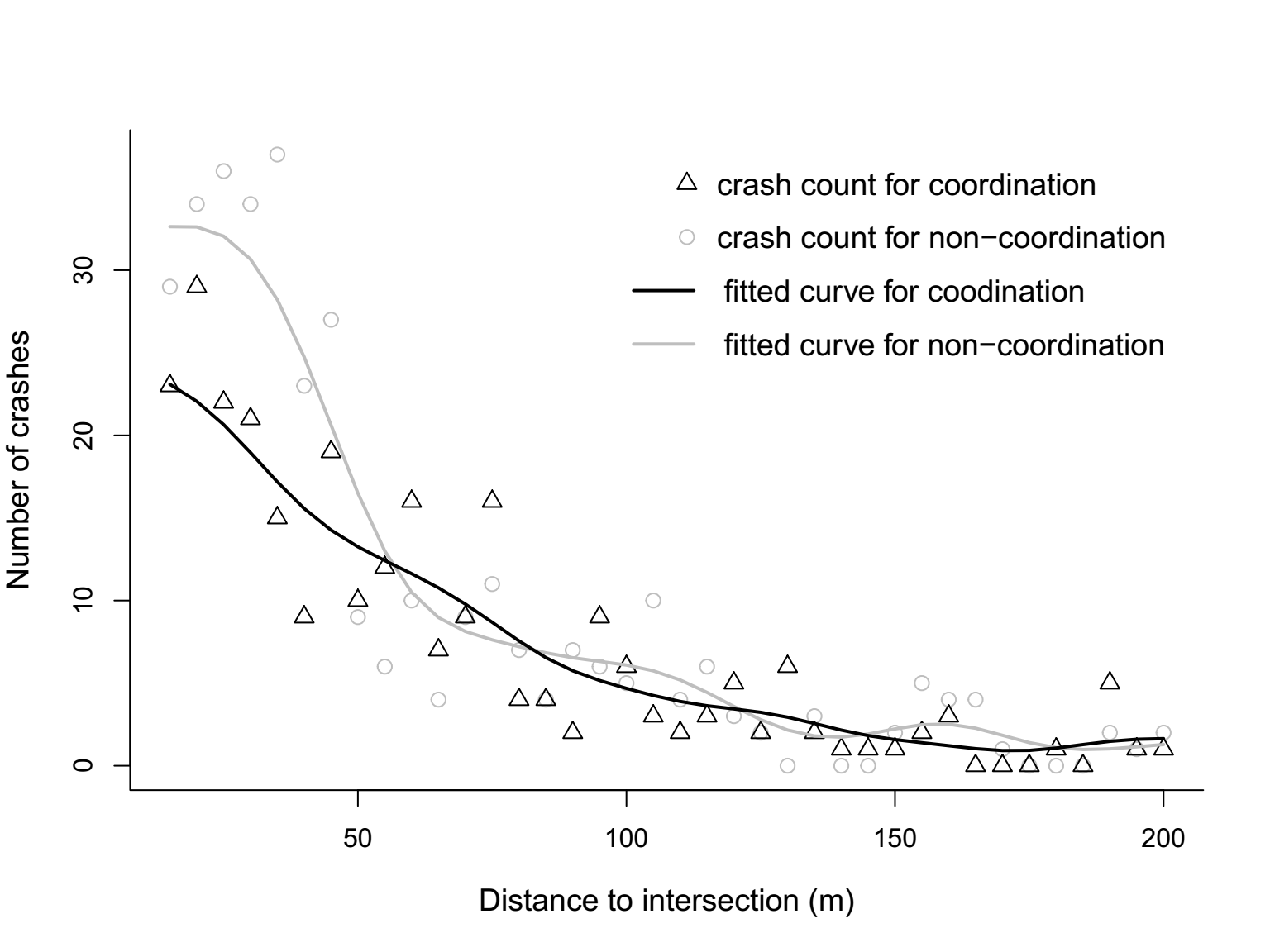 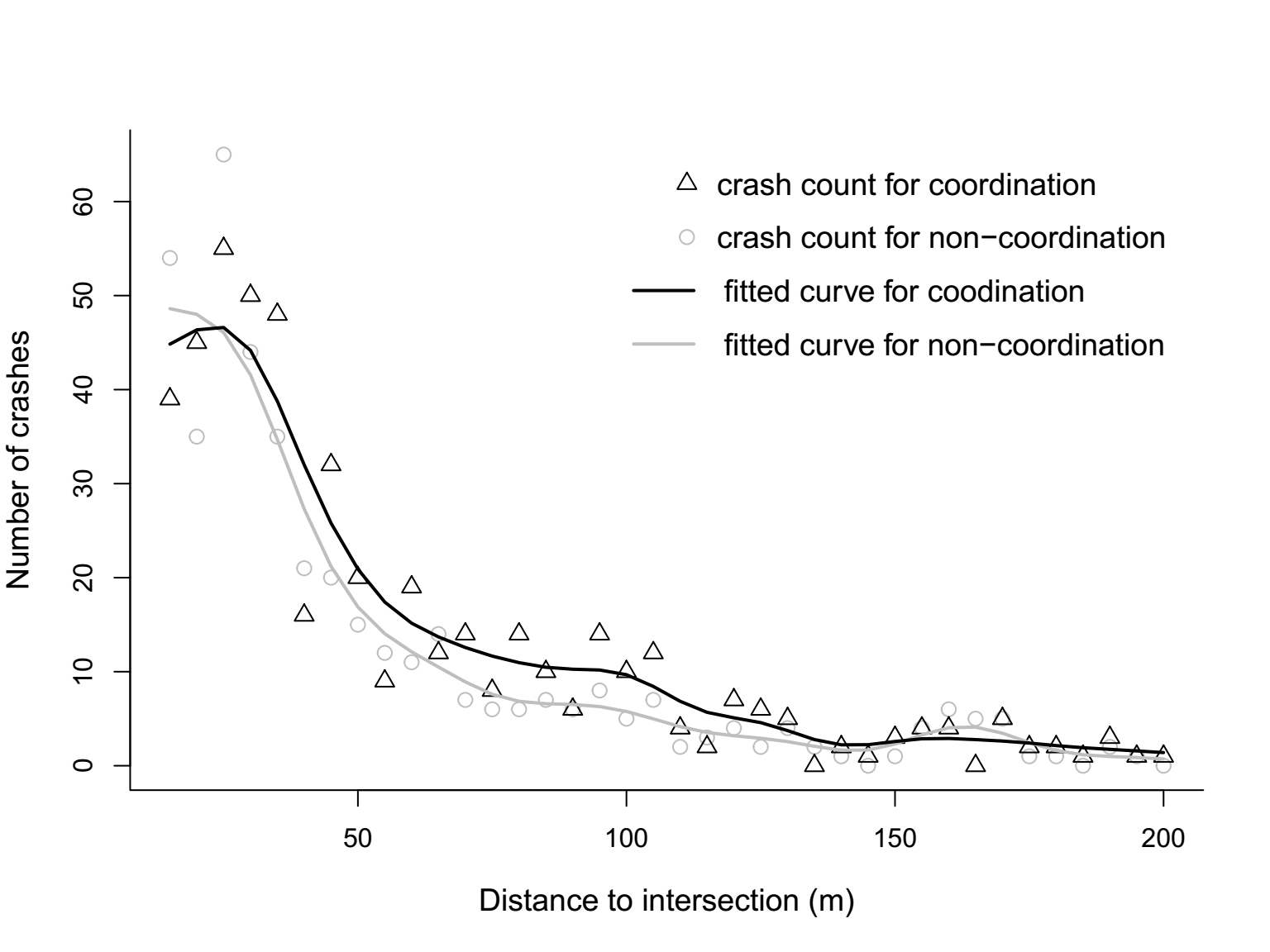 (a) ≥40 mi/h                                                           (b) <40 mi/hFig. A2 Kernel regression disaggregated by speed limit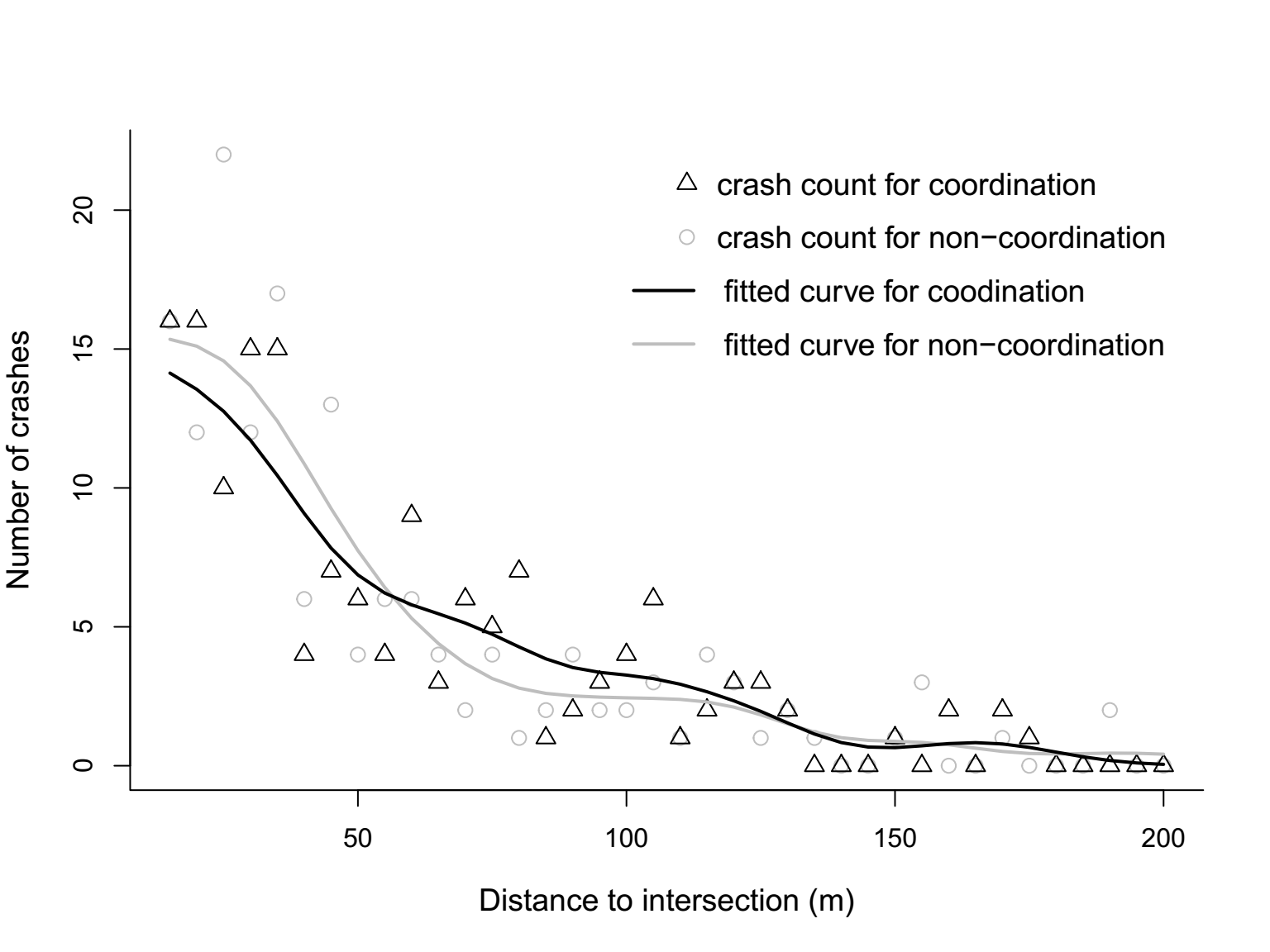 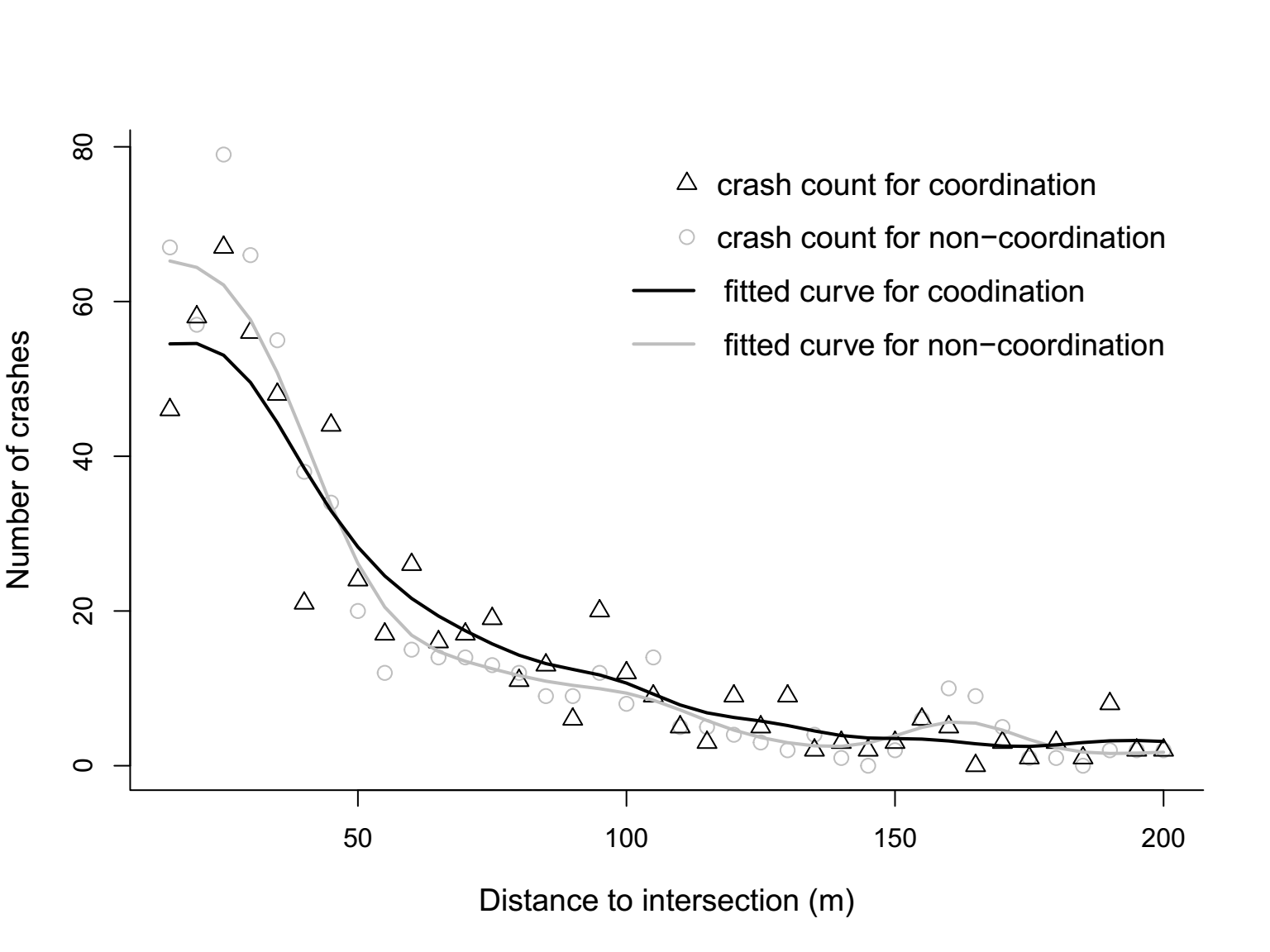 (a) injury                                                            (b) PDOFig. A3 Kernel regression disaggregated by injury severity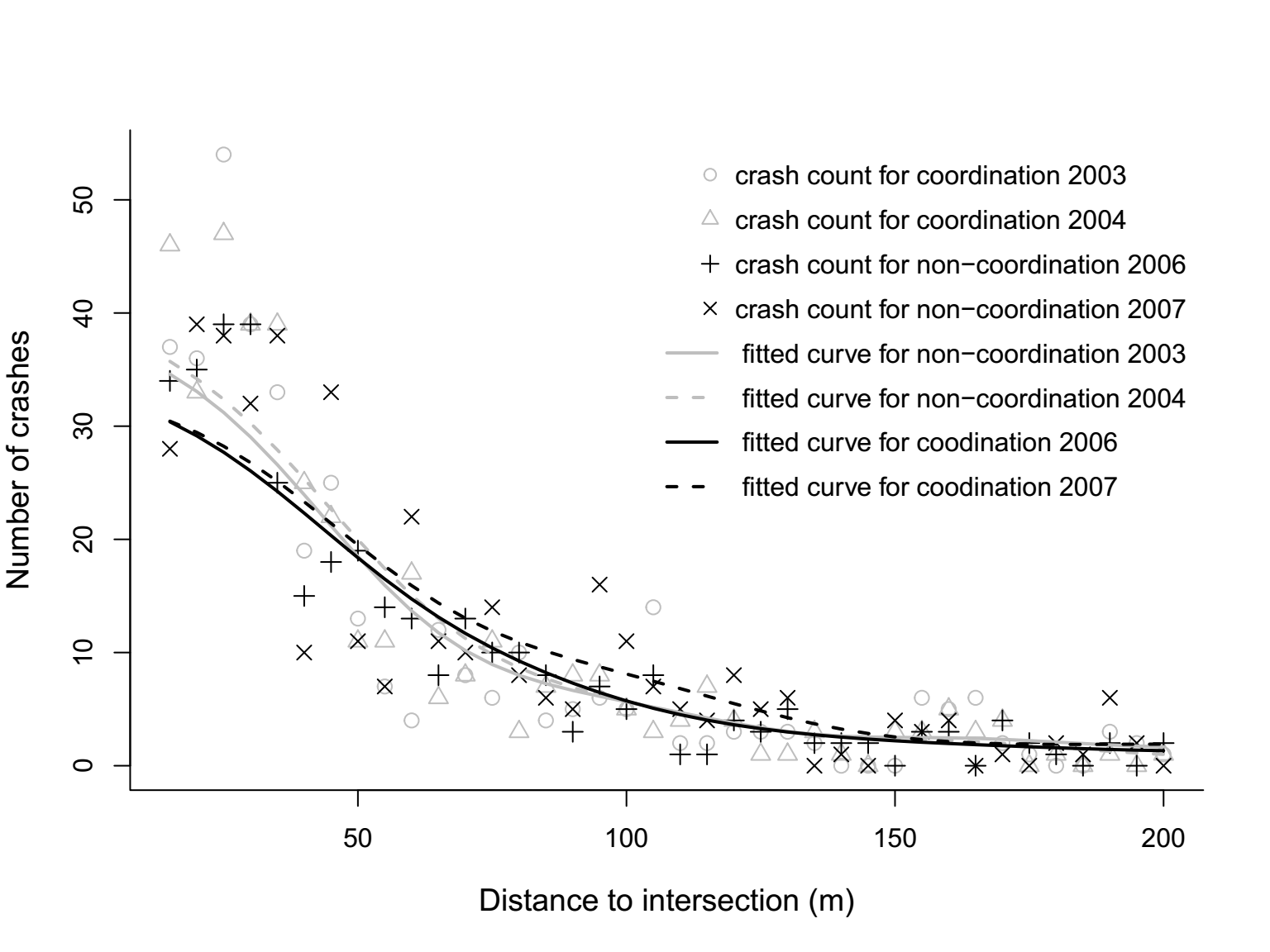 (a) overall crashes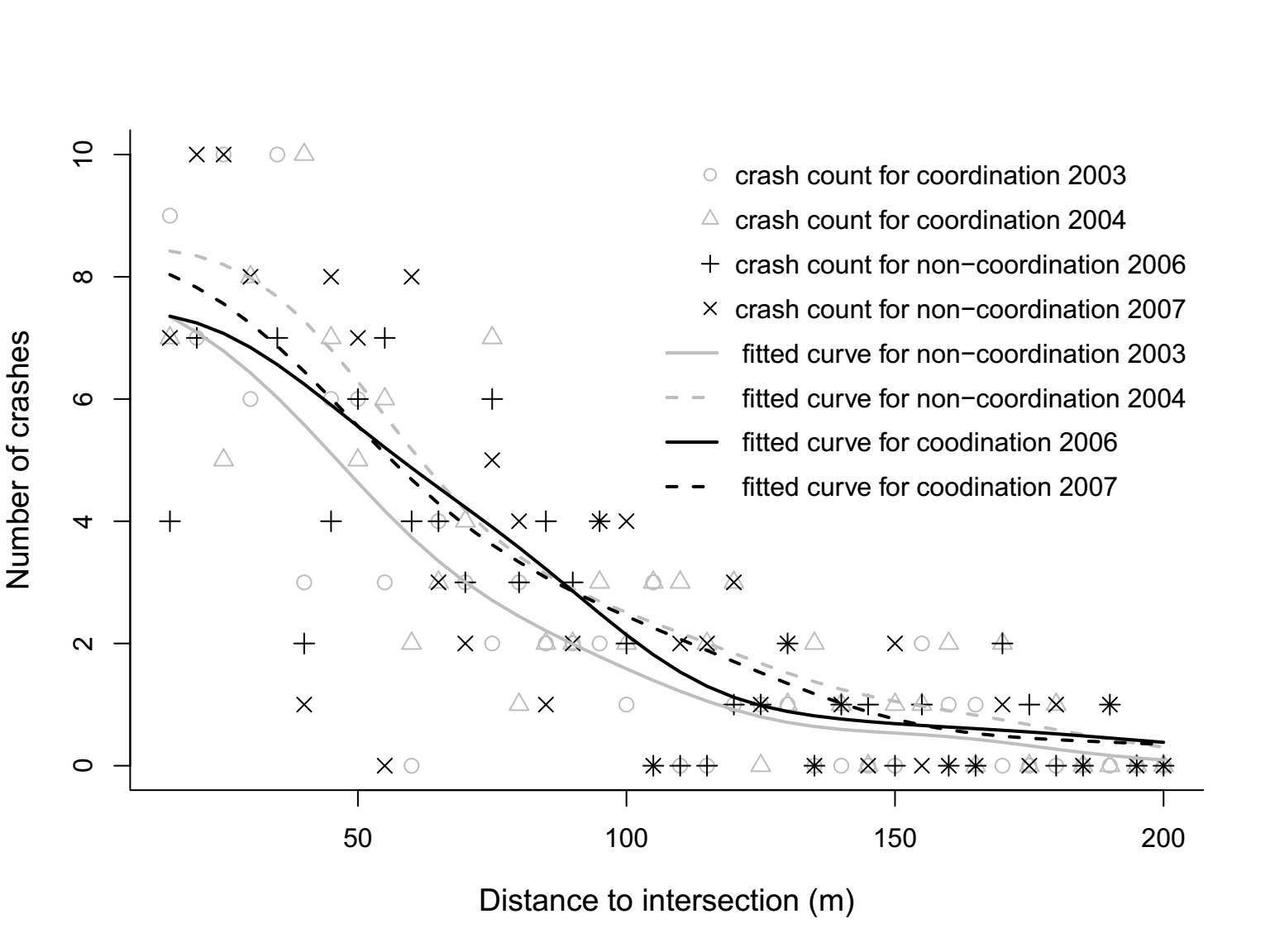 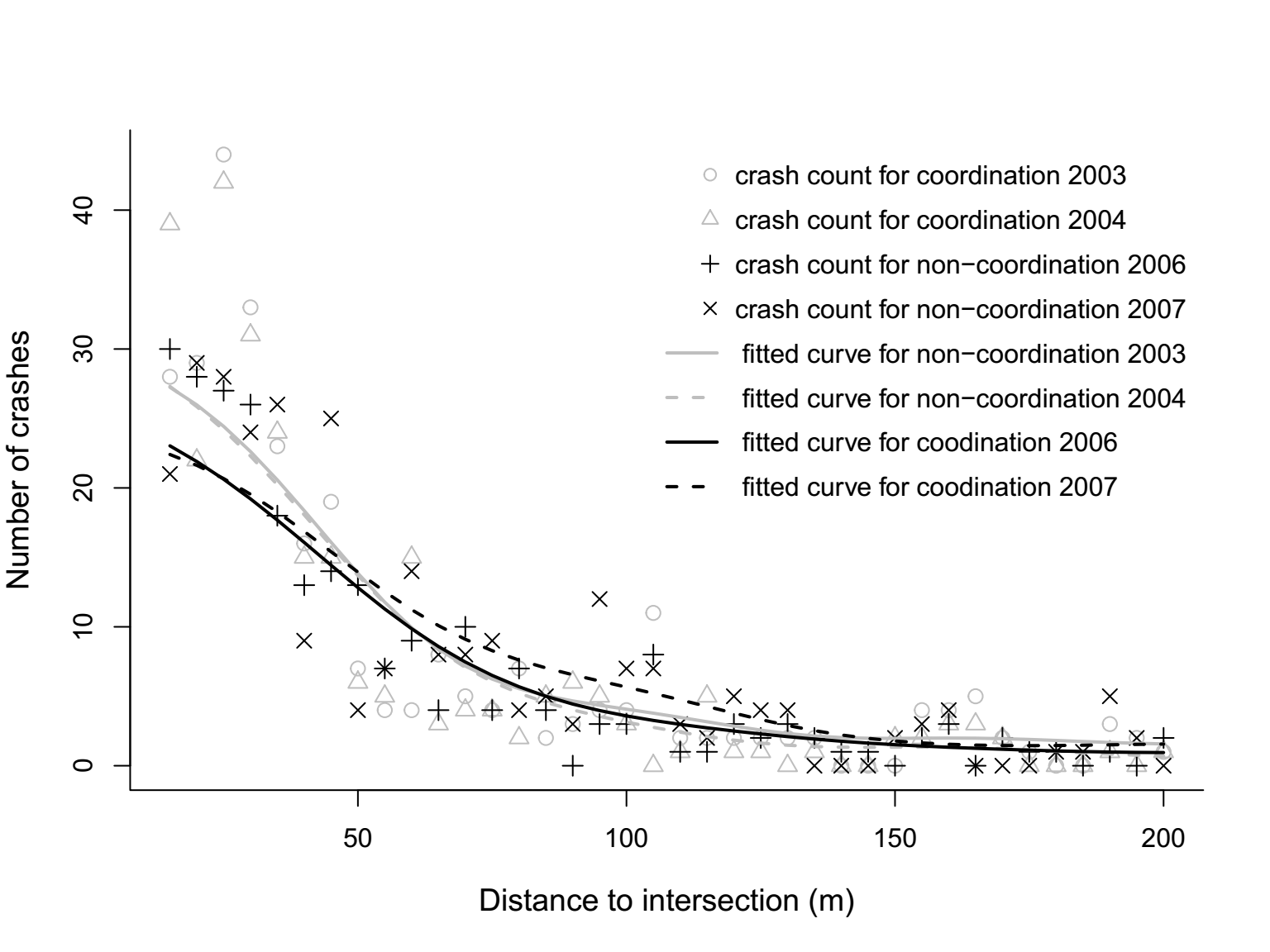 (b) peak hours                                                          (c) non-peak hours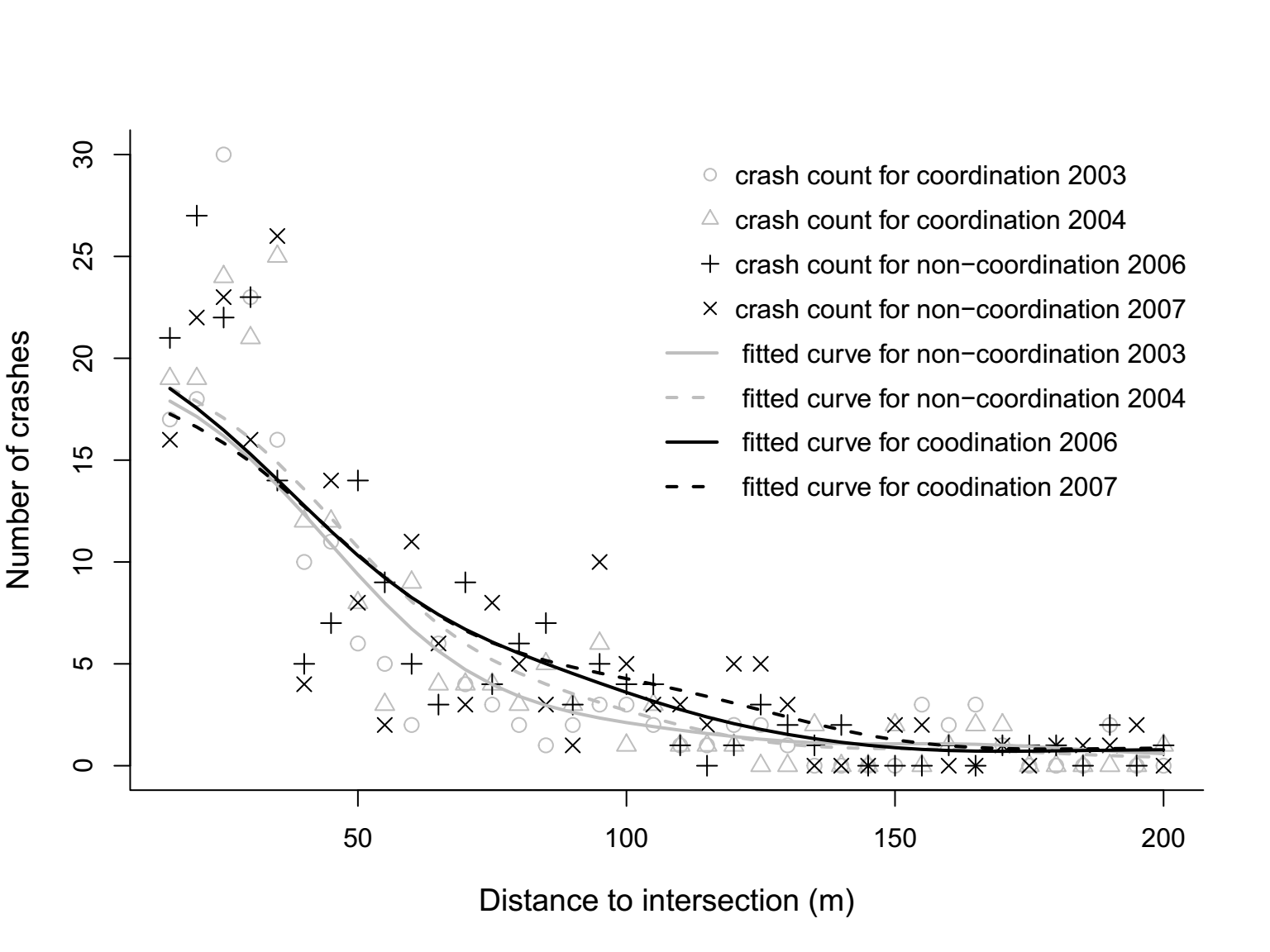 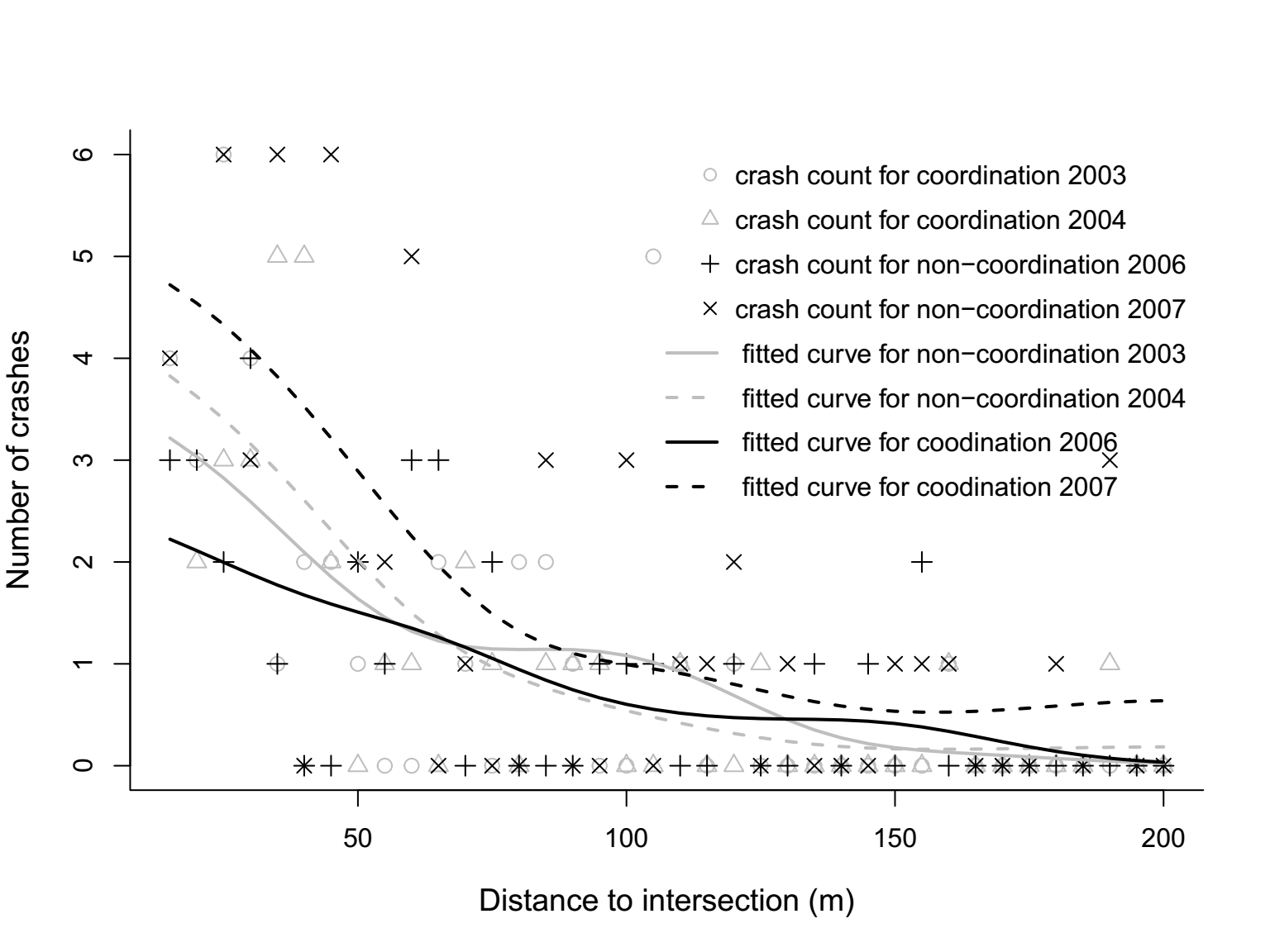 (d) rear-end crashes                                           (e) side-swipe crashes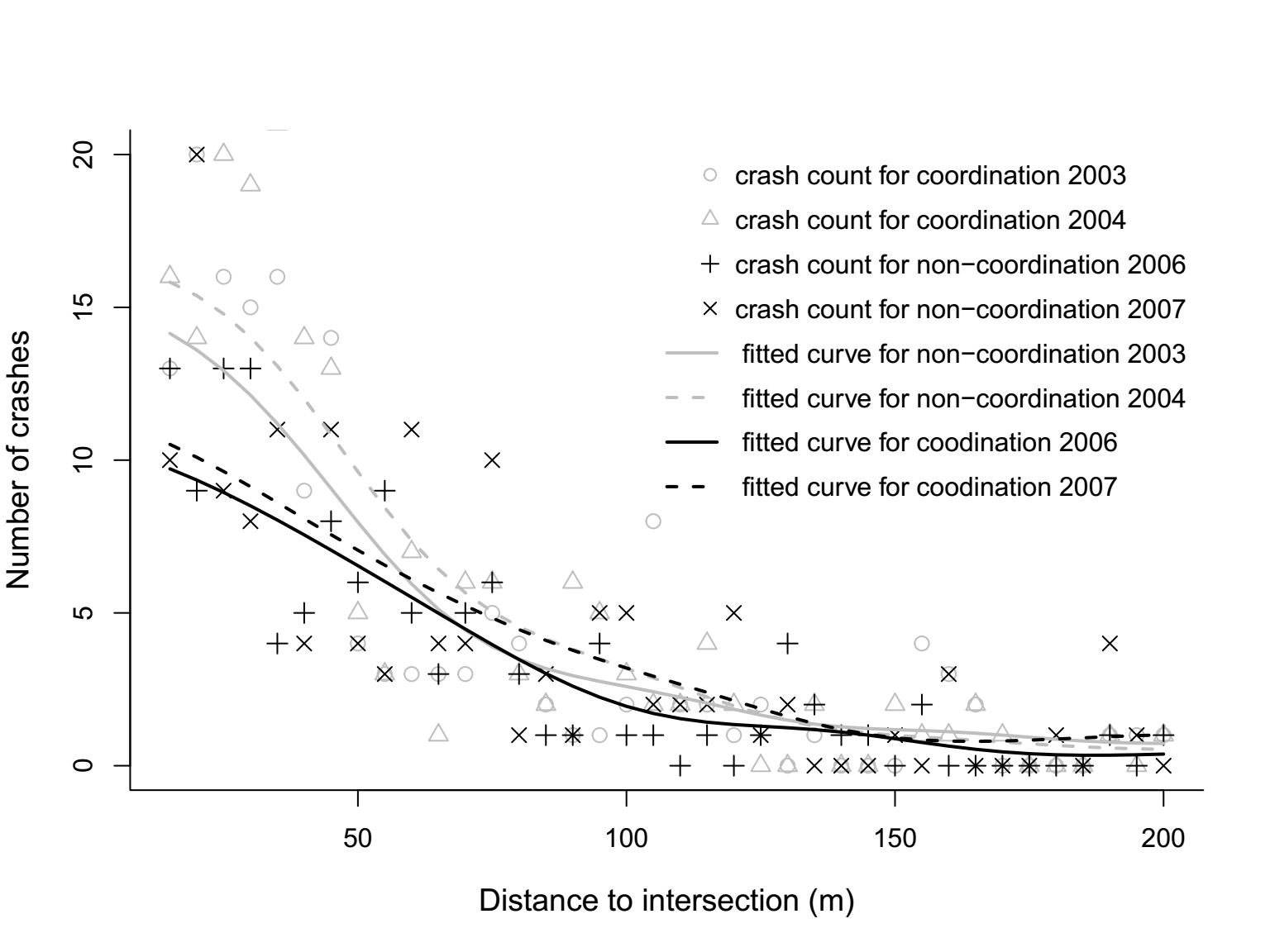 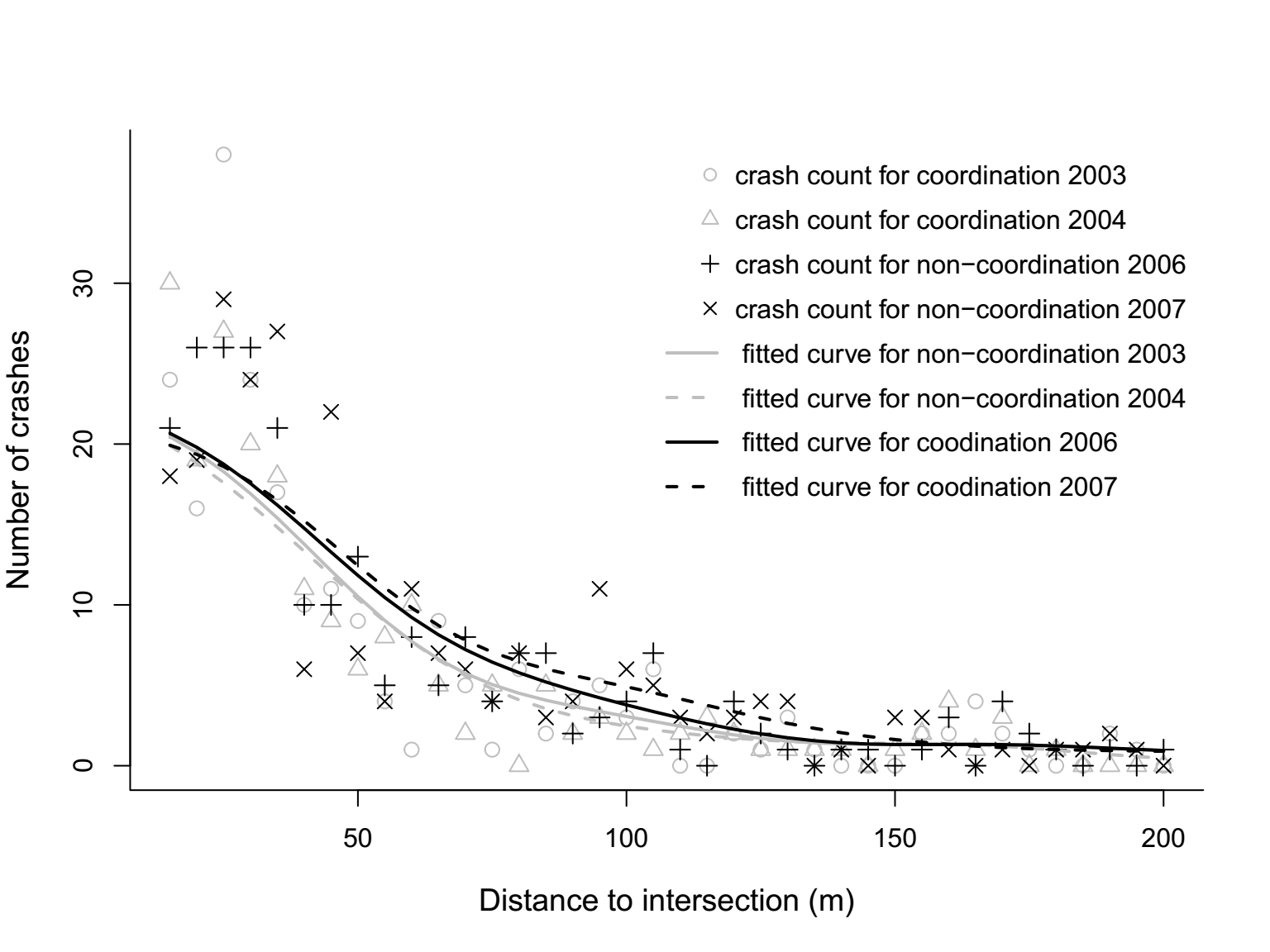 (f) ≥40 mi/h                                                           (g) <40 mi/h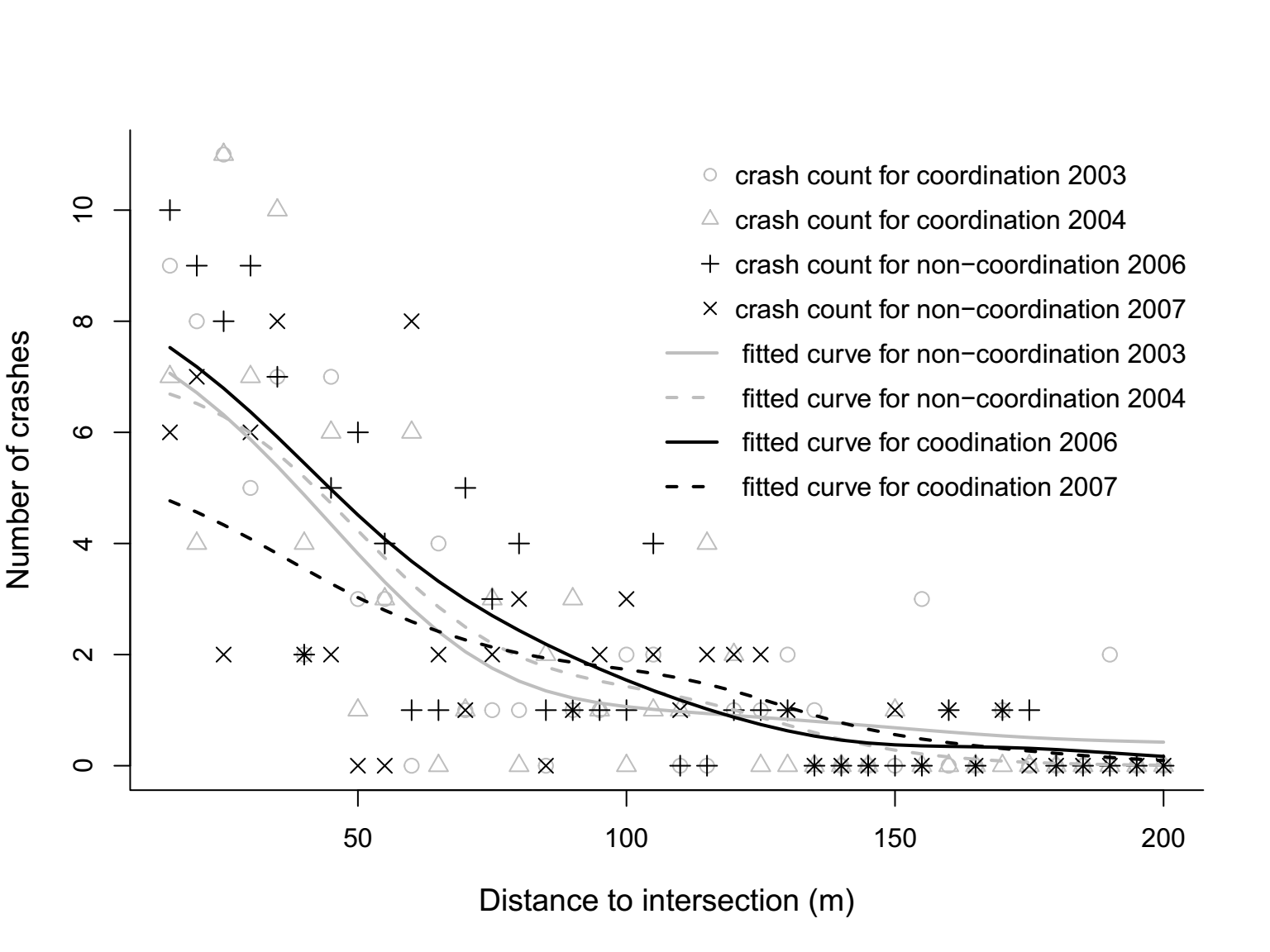 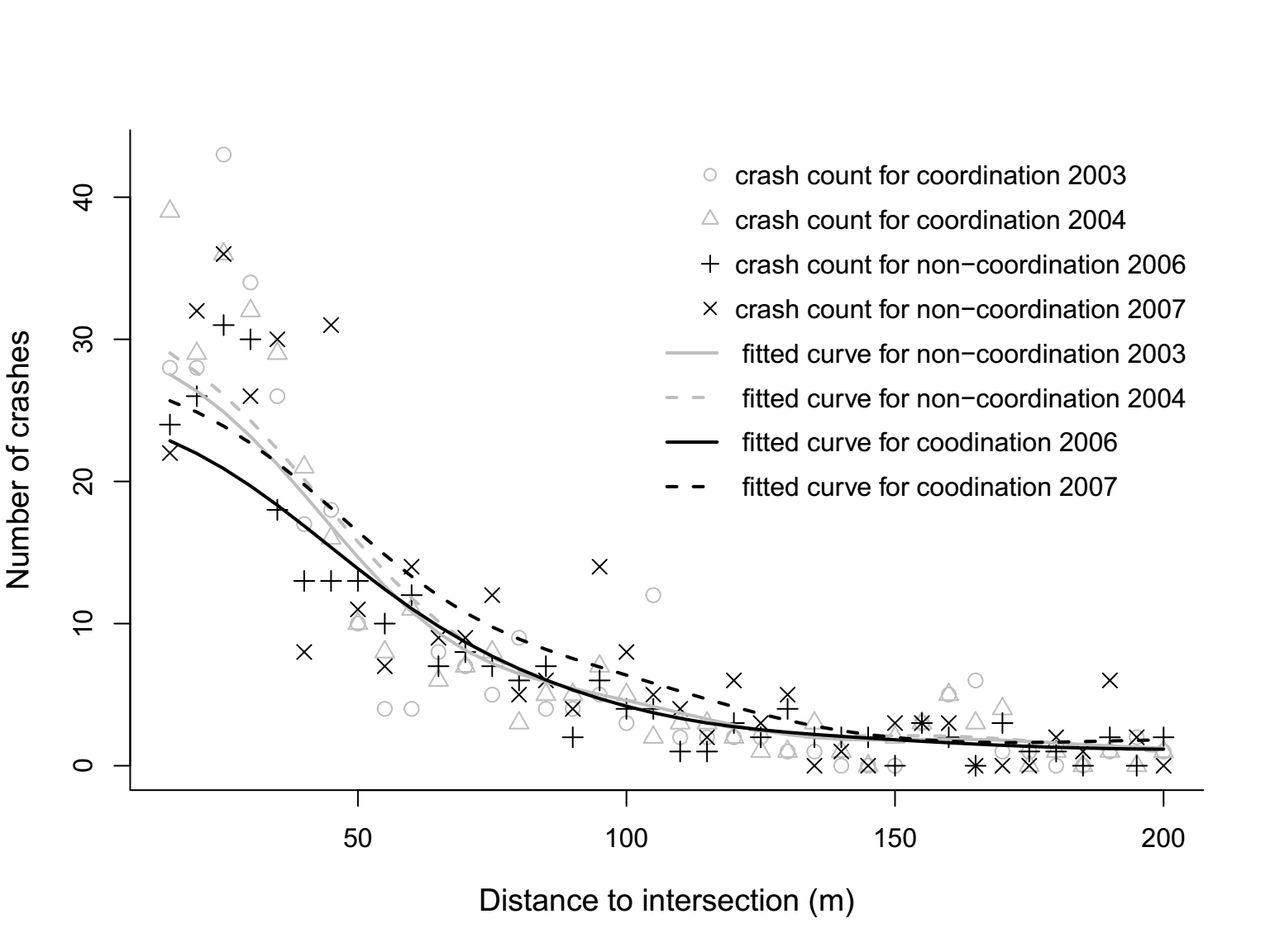 (h) injury crashes                                                            (i) PDO crashesFig. A4 Kernel regression disaggregated by yearDisaggregationBefore coordinationBefore coordinationAfter coordinationAfter coordinationDisaggregationN%N%Time of dayPeak hours21127.4 21828.8 Non-peak hours55872.654071.2 Crash typeRear-end38049.4 42355.8 Angle16521.5 17423.0 Side-swipe7910.3 9312.3 Head on496.4 385.0 Miscellaneous Multiple Vehicle415.3 91.2 Others557.2 212.8 Speed limit≥40 mi/h34745.127235.9<40 mi/h42254.948664.1SeverityIncapacitating injury10.130.4Non-incapacitating injury243.1202.6Possible injury13217.213317.5Property damage only61279.660279.4Total769100.0 758100.0 